Bli med på Karnevalsgudstjeneste!Søndag 7. februar er det fastelavnssøndag. Det er den siste søndagen før fastetiden, tiden som forbereder deg til Påske. Andre steder i verden feires denne dagen med festligheter og utkledning og heter Karneval. Du som er 3-6 år er spesielt velkommen og kan bli med å lage masker og pynt til kirka i førvegen.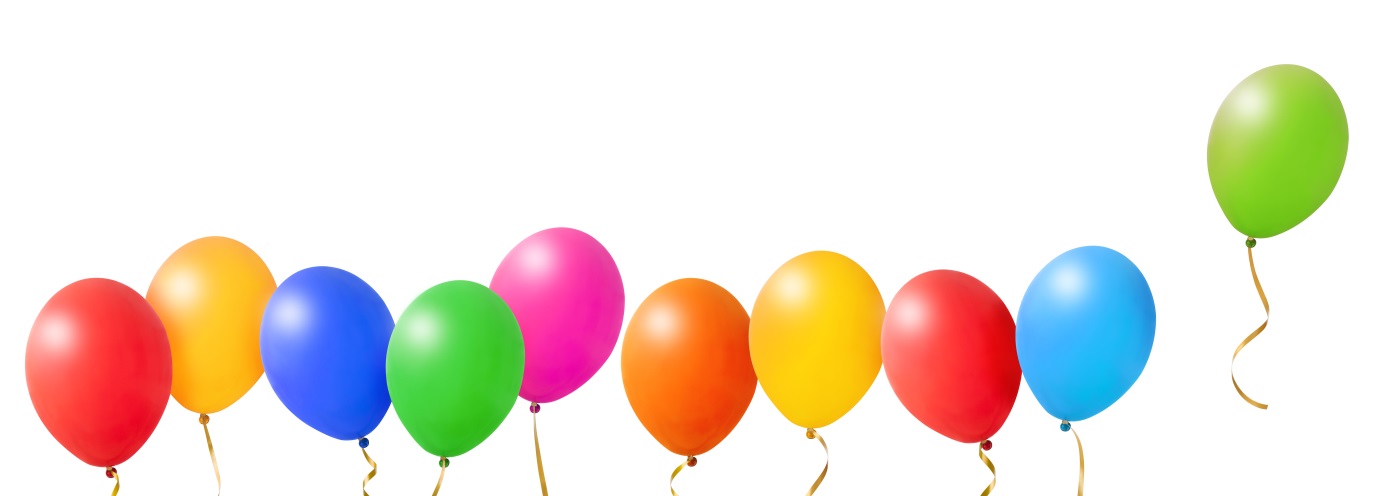 Bli med å lag masker og pynt sammen, eller bruk vedlagte maler selv!Alle store og små er velkommen til kirka med eller uten utkledning!Hilsen Signe og Mari, prester og Helena, trosopplæringsmedarbeider